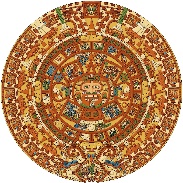 La Academia Dolores Huerta Charter Middle School “A Dual Language Charter Middle School”400 W.Bell St.Las Cruces, NM 88005Phone: 575-526-2984Fax: 575-523-5407 Mission/misión: Create an engaging culturally diverse education program of the arts and languages that enable LADH middle school students to achieve high personal growth and strong social-cultural identity that leads to academic success. Crear un programa educativo en el lenguaje y las artes comprometido con la diversidad cultural, que permita a los estudiantes de la escuela secundaria La Academia Dolores Huerta adquirir un alto crecimiento personal y una fuerte identidad social y cultural que los conduzca al éxito académico.Regular Governing Council MeetingThursday, December 19, 2019 at 5:30 PM, LADHLa Academia Dolores Huerta Conference PortableCall to order: 5:30 PM Roll call and establish quorumApproval of agenda Open forum-public input*Public comments and observations regarding education policy and governance issues, as well as the strategic planning are heard at this time. Time limit per presenter may be imposed by ChairReview, discussion, and possible approval of November 11, 2019 Special GC Meeting Minutes Review, discussion, and possible approval of November 14, 2019 Regular GC Meeting Minutes Review, discussion, and possible approval of November 25, 2019 Special GC Meeting Minutes Adjourn to Close Session:To discuss personnel matters relating to any individual employee, including hiring, promotion, demotion, dismissal, resignation, or investigation of complaints or charges against an employee [10-15-1(H)(2) NMSA 1978].-Specifically, to discuss the Interim Head Administrator’s proposed contractAdjourn/resume general GC meeting from close sessionACTION ITEMSReview, discussion, and possible approval of Sylvy Galvan de Lucero’s, Interim Head Administrator, contract.Review, discussion, and possible approval of LADH Enrollment and Lottery Policy and Procedure.Review, discussion, and possible approval of LADH Background Investigations Policy and Procedure.Review, discussion, and possible approval of LADH Revised McKinney Vento Policy and Procedure.Review, discussion, and possible approval of LADH Bullying Prevention Policy and Procedure.Review, discussion, and possible approval of LADH Equity Council Policy and Procedure.Review, discussion, and possible approval of LADH GC Annual Resolution.Review and approval of the following BARs:BAR 1920-0006-I1920-0007-I1920-0008-D1920-0009-I1920-0010-I1920-0011-IB1920-0012-IB1920-0013-IBNEW BUSINESS: DISCUSSION ITEMS ONLY – NO ACTION WILL BE TAKENFinance Presentation/Committee Report12/4/19 PEC Site Visit Human Resources UpdateFollow-up:Advertising of the school:Sun NewsUnivisionKRWGThe Las Cruces BulletinTelemundo StoryResponse from LCPS transition representativeParent Recruitment for GCReview/discuss initial school testing results by grade levelFollow-up:Parent LettersStudent Meetings to discuss test results/expectationsAdvisory PeriodParent involvement:-Advertisement of resources for parents to set up Power School accountsAfter school tutoring programTeacher PLC’sHead Administrators ReportGC Secretary Report:Continuing GC member training update: review training logMissy Brown available to provide web trainings in afternoon/evenings/Saturdays. Contact her at Melissa.brown@state.nm.us and let her know your needsImportant information learned at the continuing GC training:For new GC members: Current GC members can provide the additional 3hrs of training needed. Trainings can include review of current policies/procedures; review of bylaws; review of past GC meeting minutes, etc. Need to request approval of training from Missy Brown.  Public member sign-in are not required and do not need to be attached to meeting minutes. Good idea for GC members to request LADH email addresses. Per Attorney General OMA training: If GC members are going to participate in meetings via telephone, the member participating telephonically must be able to prove that it is difficult or impossible to be in physical attendance. Discuss reviewing and updating current policies and procedures.Creation of GC monthly task listAdjourn to Close Session:To discuss personnel matters relating to any individual employee, including hiring, promotion, demotion, dismissal, resignation, or investigation of complaints or charges against an employee [10-15-1(H)(2) NMSA 1978].-Previous Head Administrator’s resignation statusAdjourn from close session/resume general GC meetingAdjourn GC general meeting*Any individual attending a board meeting may sign in to participate in the Public Input section of the Agenda, if any. Such persons may speak on any item after the individual is recognized by the President of the Board and introduces himself/herself at the podium. The Governing Council of La Academia Dolores Huerta will not take action on any item presented under Public Input, until an opportunity to do so is afforded. La Academia Dolores Huerta will provide an interpreter for the Hearing Impaired and simultaneous Spanish translation upon request. Requests should be submitted to the chancellor’s office three days prior to the meeting.